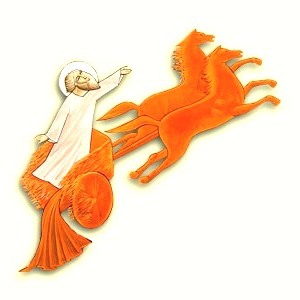 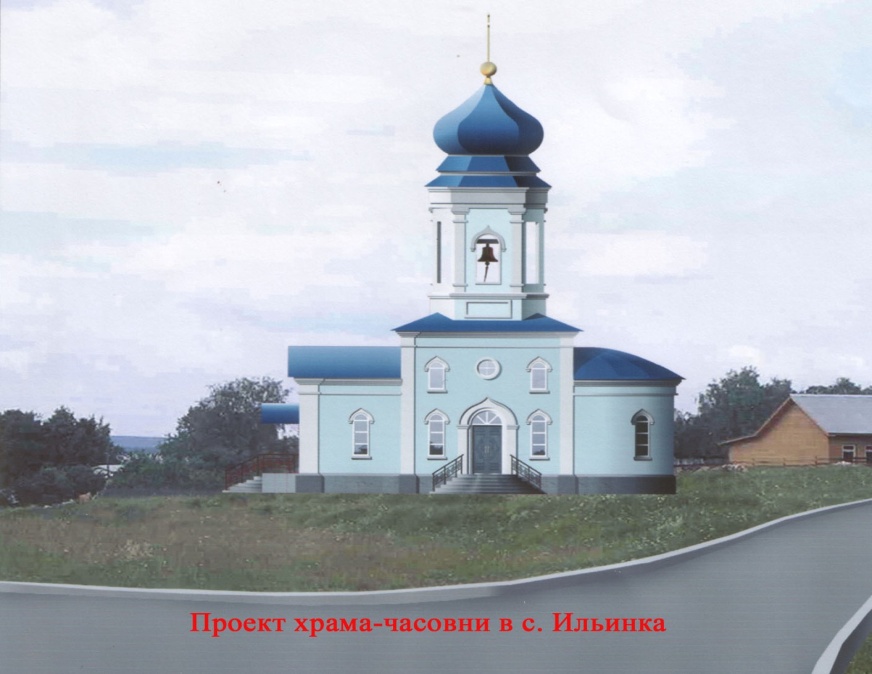        Уважаемые гости и жители Ильинского сельского поселения! 2 августа 2022 года                 Приглашаем Всех на праздник «Ильин  день 2022»07:00-10:00   Праздничная служба в церкви честь Илии Пророка в с .Ильинка. Крестный ход . 10:00-12:00  «Сила духа и сила воли» - катание  на  велосипедах по маршруту д. Тренькино - с. Ильинка –  д.Тренькино. Возраст участников от 10 до 70 лет. Начало регистрации участников в 9:00. Для детей младше 14 лет необходимо при себе иметь письменное согласие родителей (законных представителей).Спортивный инвентарь должен быть исправным. Награждение участников.12:00-18:00Культурно-развлекательные и спортивные мероприятия на берегу реки «Волга» в с. Ильинка. Выездная торговля, представление подворий, работа аттракционов  в т.ч.:13:00-14:00Концертная программа, спортивные мероприятия;14:00-14:30Торжественное открытие праздника «Ильин день 2022»;14:30-17:00Концертная программа, спортивные мероприятия;1 17:00-18:00Танцевальная программа. Закрытие мероприятия                                                                                                                                  Спортивные мероприятия:-                         -волейбол;-                         -поднятие гири;-                         - шашки и шахматы;-                         -дарц;Культурно-развлекательные мероприятия:       - «Сельское подворье» представления подворий     деревень поселения;       - концертная программа;       - «Играй гармонь» конкурс гармонистов;       - танцевальная программаТелефон представителя оргкомитета                                                                                                                                               89061337013Телефон представителя оргкомитета                                                                                                                                               89061337013